INDICAÇÃO Nº 883/2020“Indica ao Poder Executivo     Municipal operação ‘tapa-buracos’ na Rua Profeta Jeremias em frente ao número 668 localizada no bairro de Jardim Laudissi”. Excelentíssimo Senhor Prefeito Municipal, Nos termos do Art. 108 do Regimento Interno desta Casa de Leis, dirijo-me a Vossa Excelência para sugerir que, por intermédio do Setor competente, seja executada operação “tapa-buracos” na Rua Profeta Jeremias em frente ao número 668 localizada no bairro de Jardim Laudissi, neste município.  Justificativa:Neste local em toda a extensão da referida via, são necessários os serviços de recapeamento e tapa buracos, haja vista que é uma rua de intenso fluxo de veículos e pedestres que por ali transitam diariamente e o alto número de buracos aumenta o risco de acidentes de transito e outros transtornos.  Plenário “Dr. Tancredo Neves”, em 20 de Março de 2020.CLÁUDIO PERESSIMVereador – Vice Presidente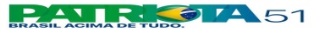 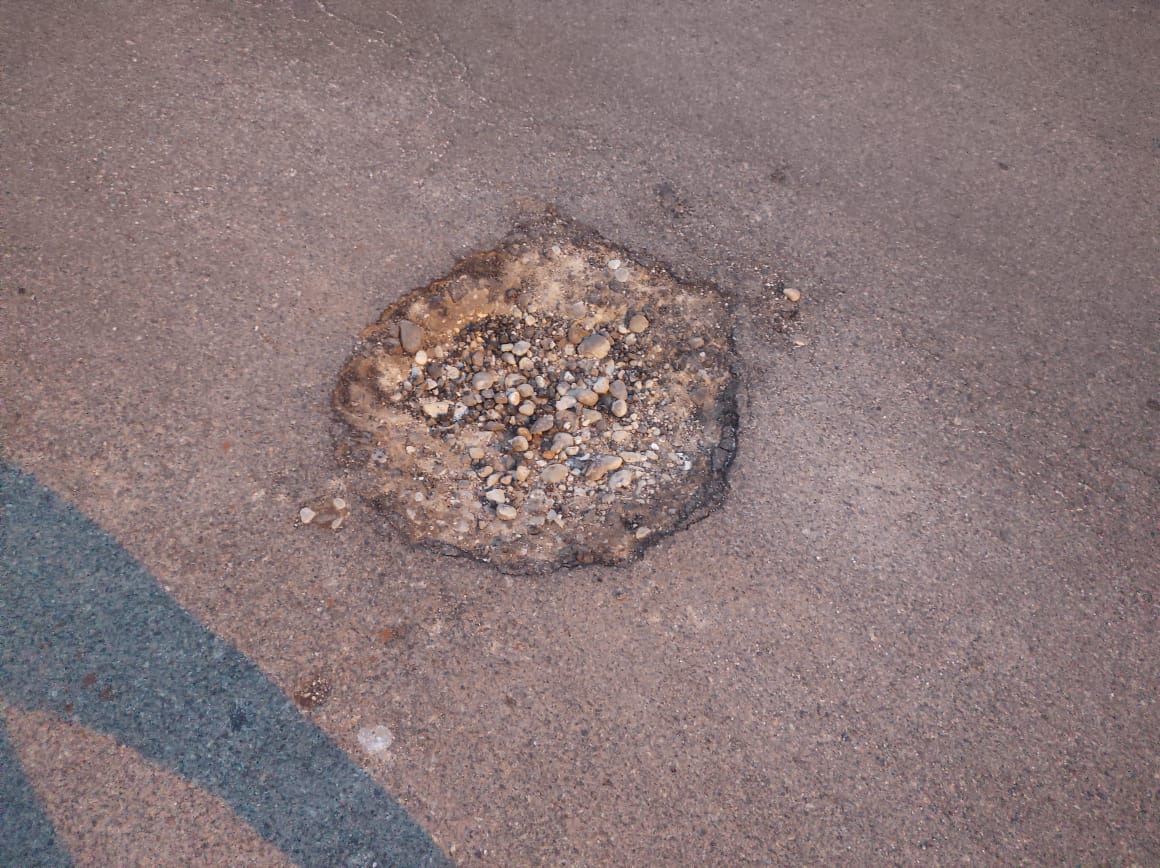 